スポーツ振興くじ助成事業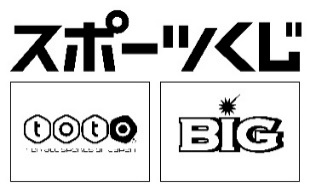 キンボールスポーツクリニック2018『キンボールスポーツ・ジュニア合宿』参加申込書申込日　：　　　　　年　　　　月　　　　日　　★2018年度の入金手続きが終了しているが会員証がお手元に届いていない方は会員番号の欄において『「申請中」○／○（入金日）』とご記載願います。★備考　（主催者への連絡、要望、質問ほか）　※事前に判明している「集合時間への遅延」「早退」、体力や障がい等による支援や配慮などの連絡、質問など
代表者
連絡先氏名代表者
連絡先住所〒〒〒〒代表者
連絡先TEL.代表者
連絡先FAX.代表者
連絡先携帯TEL.代表者
連絡先e-mail申込者会員番号氏名所属性別年齢2018-男・女2018-男・女2018-男・女2018-男・女2018-男・女2018-男・女2018-男・女2018-男・女参加
費用受講料　プレーヤー　　　　　　　　　　　　　　　　　　 ／　　15,000円　×　　　　名　※参加者の8日、9日の宿泊に要する費用は参加費用に含まれます。　　　　　　 計　　　　　　円受講料　プレーヤー　　　　　　　　　　　　　　　　　　 ／　　15,000円　×　　　　名　※参加者の8日、9日の宿泊に要する費用は参加費用に含まれます。　　　　　　 計　　　　　　円受講料　プレーヤー　　　　　　　　　　　　　　　　　　 ／　　15,000円　×　　　　名　※参加者の8日、9日の宿泊に要する費用は参加費用に含まれます。　　　　　　 計　　　　　　円受講料　プレーヤー　　　　　　　　　　　　　　　　　　 ／　　15,000円　×　　　　名　※参加者の8日、9日の宿泊に要する費用は参加費用に含まれます。　　　　　　 計　　　　　　円受講料　プレーヤー　　　　　　　　　　　　　　　　　　 ／　　15,000円　×　　　　名　※参加者の8日、9日の宿泊に要する費用は参加費用に含まれます。　　　　　　 計　　　　　　円